インコタームズ®2010　注文書国際商業会議所では、貿易取引条件の解釈に関する国際規則として1936年に「インコタームズ®（Incoterms®）」を制定、数回の見直しを経て、およそ10年ぶりに2011年1月1日に｢インコタームズ®2010」が発効になりました。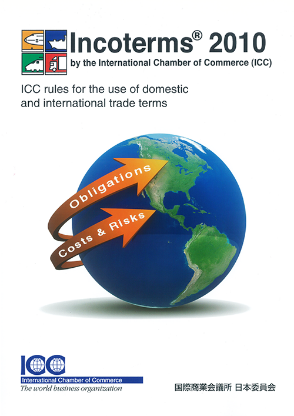 これに伴い、国際商業会議所日本委員会では｢インコタームズ®2010」英和対訳版を出版いたしました。今回の見直しでは、国際貿易の発展と貿易実務の現状に合わせ、「持込渡」規則を更新、規則の数を13から11に減らし、より分かりやすく明瞭な提示を行なっております。国際商業会議所 日本委員会【価　格】ICC日本委員会会員：4,500円　/　非会員：6,500円　(税込・送料別)** 書籍をご希望の場合は、以下の欄にご記入いただき、国際商業会議所 日本委員会宛に　  メールもしくはFaxにてお申込みください。・・・・・・・・・・・・・・・・・・・・・・・・・・・・・・・・・・・・・・・・・・・・・・・・・・・・・・・・・・・・・・・・・・・・・・・・・・・・・　　　　　　　　　　　　　　　　　　　　　　　　　　　　　　　　　　　　　　　　　　　　　出版番号　715貴社・団体名：部署名：氏　名：住　所：〒連絡先：数 量：　　　　　　　　　　　　　　冊【問合せ先】国際商業会議所　日本委員会 〒100-0005 　東京都千代田区丸の内３丁目２番２号　　丸の内二重橋ビル６階Tel : 03-3213-8585　　Fax : 03-3213-8589　　メールアドレス　: books@iccjapan.org